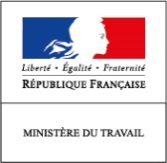 DEMANDE D’INSCRIPTION AUX ÉPREUVES DE LA Certification relative aux compétences de maître d’apprentissage / tuteurArrêté du 7 décembre 2021 portant révision de la certification relative aux compétences de maître d'apprentissage/tuteurDATEZ ET SIGNEZ LA DECLARATION SUR L’HONNEUR (RUBRIQUE 3)RUBRIQUE 1 : Etat civil/Situation du candidatRUBRIQUE 2 : Justificatifs concernant votre expérience au regard de la certification viséeVous devez joindre la photocopie de votre pièce d'identité, ainsi que les pièces suivantes pour pouvoir valider le dépôt de votre dossier d’inscription :1°- Pour les candidats justifiant de l’accompagnement d’au moins un apprenti/alternant sur la durée totale de son parcours :  le CERFA du contrat concerné (dans lequel figurent le nom du candidat identifié comme maître d’apprentissage/tuteur et les dates de début et de fin du contrat) 	ou à défaut, une attestation sur l’honneur d’avoir accompagné à minima un apprenti/alternant sur la durée totale de son parcours
(cf. rubrique 3). La date de fin de l’accompagnement du dernier apprenti/alternant ne doit pas être antérieure de plus de cinq ans à la date de validation du dépôt du dossier d’inscription du candidat.2- Pour les candidats justifiant d’une formation de maître d’apprentissage/tuteur en lien avec le référentiel de compétences : la ou les attestation(s) de formation(s) suivie(s).RUBRIQUE 3 : Déclaration sur l’honneurCette déclaration est à remplir obligatoirement pour que votre dossier soit recevableSi vous êtes dans le cas n° 1 de la rubrique 2 et que vous ne pouvez pas fournir le CERFA du contrat concerné, vous devez compléter les informations ci-dessous :Entreprise :Adresse :Etablissement de formation responsable :Adresse :Type de contrat :Dates de début et de fin du contrat :Intitulé précis de la certification visée :Déclaration sur l’honneurJe soussigné(e), …………………………………………………………………………, déclare sur l'honneur ☐	ne pas faire l'objet d’une mesure pénale ou administrative d’interdiction de présentation devant un 	jury d’examen.	☐	que toutes les informations fournies sont exactes et que la présente demande d’autorisation à se présenter aux épreuves de la certification « Certification relative aux compétences de maître d’apprentissage / tuteur » constitue l'unique demande pour cette certification durant l’année civile en cours.Fait à …………………………….le ………………………………...                                         Signature du/de la candidat/eLa loi punit quiconque se rend coupable de fausses déclarations : « Constitue un faux toute altération frauduleuse de la vérité, de nature à causer un préjudice et accomplie par quelque moyen que ce soit, dans un écrit ou tout autre support d’expression de la pensée qui a pour objet ou qui peut avoir pour effet d’établir la preuve d’un droit ou d’un fait ayant des conséquences juridiques.Le faux et l’usage de faux sont punis de trois ans d’emprisonnement et de 45000 euros d’amende (code pénal, art.441-1) ;Le fait de se faire délivrer indûment par une administration publique ou par un organisme chargé d'une mission de service public, par quelque moyen frauduleux que ce soit, un document destiné à constater un droit, une identité ou une qualité ou à accorder une autorisation est puni de deux ans d'emprisonnement et de 30 000 euros d'amendes (code pénal art.441-6) ;Est puni d'un an d'emprisonnement et de 15 000 euros d'amende le fait :1° D'établir une attestation ou un certificat faisant état de faits matériellement inexacts ;2° De falsifier une attestation ou un certificat originairement sincère ;3° De faire usage d'une attestation ou d'un certificat inexact ou falsifié (code pénal art. 441-7).RUBRIQUE 4 : réservée au centre d’examen Nom denaissance :|_|_|_|_|_|_|_|_|_|_|_|_|_|_|_|_|_|_|_|_|_|_|_|_|_|_|_|_|_|_|_|_|_|_|_|_|_|(c’est le nom qui figure sur votre acte de naissance)|_|_|_|_|_|_|_|_|_|_|_|_|_|_|_|_|_|_|_|_|_|_|_|_|_|_|_|_|_|_|_|_|_|_|_|_|_|(c’est le nom qui figure sur votre acte de naissance)|_|_|_|_|_|_|_|_|_|_|_|_|_|_|_|_|_|_|_|_|_|_|_|_|_|_|_|_|_|_|_|_|_|_|_|_|_|(c’est le nom qui figure sur votre acte de naissance)|_|_|_|_|_|_|_|_|_|_|_|_|_|_|_|_|_|_|_|_|_|_|_|_|_|_|_|_|_|_|_|_|_|_|_|_|_|(c’est le nom qui figure sur votre acte de naissance)|_|_|_|_|_|_|_|_|_|_|_|_|_|_|_|_|_|_|_|_|_|_|_|_|_|_|_|_|_|_|_|_|_|_|_|_|_|(c’est le nom qui figure sur votre acte de naissance)|_|_|_|_|_|_|_|_|_|_|_|_|_|_|_|_|_|_|_|_|_|_|_|_|_|_|_|_|_|_|_|_|_|_|_|_|_|(c’est le nom qui figure sur votre acte de naissance)|_|_|_|_|_|_|_|_|_|_|_|_|_|_|_|_|_|_|_|_|_|_|_|_|_|_|_|_|_|_|_|_|_|_|_|_|_|(c’est le nom qui figure sur votre acte de naissance)|_|_|_|_|_|_|_|_|_|_|_|_|_|_|_|_|_|_|_|_|_|_|_|_|_|_|_|_|_|_|_|_|_|_|_|_|_|(c’est le nom qui figure sur votre acte de naissance)|_|_|_|_|_|_|_|_|_|_|_|_|_|_|_|_|_|_|_|_|_|_|_|_|_|_|_|_|_|_|_|_|_|_|_|_|_|(c’est le nom qui figure sur votre acte de naissance)|_|_|_|_|_|_|_|_|_|_|_|_|_|_|_|_|_|_|_|_|_|_|_|_|_|_|_|_|_|_|_|_|_|_|_|_|_|(c’est le nom qui figure sur votre acte de naissance)|_|_|_|_|_|_|_|_|_|_|_|_|_|_|_|_|_|_|_|_|_|_|_|_|_|_|_|_|_|_|_|_|_|_|_|_|_|(c’est le nom qui figure sur votre acte de naissance)|_|_|_|_|_|_|_|_|_|_|_|_|_|_|_|_|_|_|_|_|_|_|_|_|_|_|_|_|_|_|_|_|_|_|_|_|_|(c’est le nom qui figure sur votre acte de naissance)|_|_|_|_|_|_|_|_|_|_|_|_|_|_|_|_|_|_|_|_|_|_|_|_|_|_|_|_|_|_|_|_|_|_|_|_|_|(c’est le nom qui figure sur votre acte de naissance)|_|_|_|_|_|_|_|_|_|_|_|_|_|_|_|_|_|_|_|_|_|_|_|_|_|_|_|_|_|_|_|_|_|_|_|_|_|(c’est le nom qui figure sur votre acte de naissance)|_|_|_|_|_|_|_|_|_|_|_|_|_|_|_|_|_|_|_|_|_|_|_|_|_|_|_|_|_|_|_|_|_|_|_|_|_|(c’est le nom qui figure sur votre acte de naissance)|_|_|_|_|_|_|_|_|_|_|_|_|_|_|_|_|_|_|_|_|_|_|_|_|_|_|_|_|_|_|_|_|_|_|_|_|_|(c’est le nom qui figure sur votre acte de naissance)|_|_|_|_|_|_|_|_|_|_|_|_|_|_|_|_|_|_|_|_|_|_|_|_|_|_|_|_|_|_|_|_|_|_|_|_|_|(c’est le nom qui figure sur votre acte de naissance)|_|_|_|_|_|_|_|_|_|_|_|_|_|_|_|_|_|_|_|_|_|_|_|_|_|_|_|_|_|_|_|_|_|_|_|_|_|(c’est le nom qui figure sur votre acte de naissance)|_|_|_|_|_|_|_|_|_|_|_|_|_|_|_|_|_|_|_|_|_|_|_|_|_|_|_|_|_|_|_|_|_|_|_|_|_|(c’est le nom qui figure sur votre acte de naissance)|_|_|_|_|_|_|_|_|_|_|_|_|_|_|_|_|_|_|_|_|_|_|_|_|_|_|_|_|_|_|_|_|_|_|_|_|_|(c’est le nom qui figure sur votre acte de naissance)|_|_|_|_|_|_|_|_|_|_|_|_|_|_|_|_|_|_|_|_|_|_|_|_|_|_|_|_|_|_|_|_|_|_|_|_|_|(c’est le nom qui figure sur votre acte de naissance)|_|_|_|_|_|_|_|_|_|_|_|_|_|_|_|_|_|_|_|_|_|_|_|_|_|_|_|_|_|_|_|_|_|_|_|_|_|(c’est le nom qui figure sur votre acte de naissance)|_|_|_|_|_|_|_|_|_|_|_|_|_|_|_|_|_|_|_|_|_|_|_|_|_|_|_|_|_|_|_|_|_|_|_|_|_|(c’est le nom qui figure sur votre acte de naissance)|_|_|_|_|_|_|_|_|_|_|_|_|_|_|_|_|_|_|_|_|_|_|_|_|_|_|_|_|_|_|_|_|_|_|_|_|_|(c’est le nom qui figure sur votre acte de naissance)|_|_|_|_|_|_|_|_|_|_|_|_|_|_|_|_|_|_|_|_|_|_|_|_|_|_|_|_|_|_|_|_|_|_|_|_|_|(c’est le nom qui figure sur votre acte de naissance)|_|_|_|_|_|_|_|_|_|_|_|_|_|_|_|_|_|_|_|_|_|_|_|_|_|_|_|_|_|_|_|_|_|_|_|_|_|(c’est le nom qui figure sur votre acte de naissance)|_|_|_|_|_|_|_|_|_|_|_|_|_|_|_|_|_|_|_|_|_|_|_|_|_|_|_|_|_|_|_|_|_|_|_|_|_|(c’est le nom qui figure sur votre acte de naissance)|_|_|_|_|_|_|_|_|_|_|_|_|_|_|_|_|_|_|_|_|_|_|_|_|_|_|_|_|_|_|_|_|_|_|_|_|_|(c’est le nom qui figure sur votre acte de naissance)Nom d’usage :(s’il y a lieu)|_|_|_|_|_|_|_|_|_|_|_|_|_|_|_|_|_|_|_|_|_|_|_|_|_|_|_|_|_|_|_|_|_|_|_|_|_||_|_|_|_|_|_|_|_|_|_|_|_|_|_|_|_|_|_|_|_|_|_|_|_|_|_|_|_|_|_|_|_|_|_|_|_|_||_|_|_|_|_|_|_|_|_|_|_|_|_|_|_|_|_|_|_|_|_|_|_|_|_|_|_|_|_|_|_|_|_|_|_|_|_||_|_|_|_|_|_|_|_|_|_|_|_|_|_|_|_|_|_|_|_|_|_|_|_|_|_|_|_|_|_|_|_|_|_|_|_|_||_|_|_|_|_|_|_|_|_|_|_|_|_|_|_|_|_|_|_|_|_|_|_|_|_|_|_|_|_|_|_|_|_|_|_|_|_||_|_|_|_|_|_|_|_|_|_|_|_|_|_|_|_|_|_|_|_|_|_|_|_|_|_|_|_|_|_|_|_|_|_|_|_|_||_|_|_|_|_|_|_|_|_|_|_|_|_|_|_|_|_|_|_|_|_|_|_|_|_|_|_|_|_|_|_|_|_|_|_|_|_||_|_|_|_|_|_|_|_|_|_|_|_|_|_|_|_|_|_|_|_|_|_|_|_|_|_|_|_|_|_|_|_|_|_|_|_|_||_|_|_|_|_|_|_|_|_|_|_|_|_|_|_|_|_|_|_|_|_|_|_|_|_|_|_|_|_|_|_|_|_|_|_|_|_||_|_|_|_|_|_|_|_|_|_|_|_|_|_|_|_|_|_|_|_|_|_|_|_|_|_|_|_|_|_|_|_|_|_|_|_|_||_|_|_|_|_|_|_|_|_|_|_|_|_|_|_|_|_|_|_|_|_|_|_|_|_|_|_|_|_|_|_|_|_|_|_|_|_||_|_|_|_|_|_|_|_|_|_|_|_|_|_|_|_|_|_|_|_|_|_|_|_|_|_|_|_|_|_|_|_|_|_|_|_|_||_|_|_|_|_|_|_|_|_|_|_|_|_|_|_|_|_|_|_|_|_|_|_|_|_|_|_|_|_|_|_|_|_|_|_|_|_||_|_|_|_|_|_|_|_|_|_|_|_|_|_|_|_|_|_|_|_|_|_|_|_|_|_|_|_|_|_|_|_|_|_|_|_|_||_|_|_|_|_|_|_|_|_|_|_|_|_|_|_|_|_|_|_|_|_|_|_|_|_|_|_|_|_|_|_|_|_|_|_|_|_||_|_|_|_|_|_|_|_|_|_|_|_|_|_|_|_|_|_|_|_|_|_|_|_|_|_|_|_|_|_|_|_|_|_|_|_|_||_|_|_|_|_|_|_|_|_|_|_|_|_|_|_|_|_|_|_|_|_|_|_|_|_|_|_|_|_|_|_|_|_|_|_|_|_||_|_|_|_|_|_|_|_|_|_|_|_|_|_|_|_|_|_|_|_|_|_|_|_|_|_|_|_|_|_|_|_|_|_|_|_|_||_|_|_|_|_|_|_|_|_|_|_|_|_|_|_|_|_|_|_|_|_|_|_|_|_|_|_|_|_|_|_|_|_|_|_|_|_||_|_|_|_|_|_|_|_|_|_|_|_|_|_|_|_|_|_|_|_|_|_|_|_|_|_|_|_|_|_|_|_|_|_|_|_|_||_|_|_|_|_|_|_|_|_|_|_|_|_|_|_|_|_|_|_|_|_|_|_|_|_|_|_|_|_|_|_|_|_|_|_|_|_||_|_|_|_|_|_|_|_|_|_|_|_|_|_|_|_|_|_|_|_|_|_|_|_|_|_|_|_|_|_|_|_|_|_|_|_|_||_|_|_|_|_|_|_|_|_|_|_|_|_|_|_|_|_|_|_|_|_|_|_|_|_|_|_|_|_|_|_|_|_|_|_|_|_||_|_|_|_|_|_|_|_|_|_|_|_|_|_|_|_|_|_|_|_|_|_|_|_|_|_|_|_|_|_|_|_|_|_|_|_|_||_|_|_|_|_|_|_|_|_|_|_|_|_|_|_|_|_|_|_|_|_|_|_|_|_|_|_|_|_|_|_|_|_|_|_|_|_||_|_|_|_|_|_|_|_|_|_|_|_|_|_|_|_|_|_|_|_|_|_|_|_|_|_|_|_|_|_|_|_|_|_|_|_|_||_|_|_|_|_|_|_|_|_|_|_|_|_|_|_|_|_|_|_|_|_|_|_|_|_|_|_|_|_|_|_|_|_|_|_|_|_||_|_|_|_|_|_|_|_|_|_|_|_|_|_|_|_|_|_|_|_|_|_|_|_|_|_|_|_|_|_|_|_|_|_|_|_|_|Prénom(s)|_|_|_|_|_|_|_|_|_|_|_|_|_|_|_|_|_|_|_|_|_|_|_|_|_|_|_|_|_|_|_|_|_|_|_|_|_|(dans l’ordre de l’état civil)|_|_|_|_|_|_|_|_|_|_|_|_|_|_|_|_|_|_|_|_|_|_|_|_|_|_|_|_|_|_|_|_|_|_|_|_|_|(dans l’ordre de l’état civil)|_|_|_|_|_|_|_|_|_|_|_|_|_|_|_|_|_|_|_|_|_|_|_|_|_|_|_|_|_|_|_|_|_|_|_|_|_|(dans l’ordre de l’état civil)|_|_|_|_|_|_|_|_|_|_|_|_|_|_|_|_|_|_|_|_|_|_|_|_|_|_|_|_|_|_|_|_|_|_|_|_|_|(dans l’ordre de l’état civil)|_|_|_|_|_|_|_|_|_|_|_|_|_|_|_|_|_|_|_|_|_|_|_|_|_|_|_|_|_|_|_|_|_|_|_|_|_|(dans l’ordre de l’état civil)|_|_|_|_|_|_|_|_|_|_|_|_|_|_|_|_|_|_|_|_|_|_|_|_|_|_|_|_|_|_|_|_|_|_|_|_|_|(dans l’ordre de l’état civil)|_|_|_|_|_|_|_|_|_|_|_|_|_|_|_|_|_|_|_|_|_|_|_|_|_|_|_|_|_|_|_|_|_|_|_|_|_|(dans l’ordre de l’état civil)|_|_|_|_|_|_|_|_|_|_|_|_|_|_|_|_|_|_|_|_|_|_|_|_|_|_|_|_|_|_|_|_|_|_|_|_|_|(dans l’ordre de l’état civil)|_|_|_|_|_|_|_|_|_|_|_|_|_|_|_|_|_|_|_|_|_|_|_|_|_|_|_|_|_|_|_|_|_|_|_|_|_|(dans l’ordre de l’état civil)|_|_|_|_|_|_|_|_|_|_|_|_|_|_|_|_|_|_|_|_|_|_|_|_|_|_|_|_|_|_|_|_|_|_|_|_|_|(dans l’ordre de l’état civil)|_|_|_|_|_|_|_|_|_|_|_|_|_|_|_|_|_|_|_|_|_|_|_|_|_|_|_|_|_|_|_|_|_|_|_|_|_|(dans l’ordre de l’état civil)|_|_|_|_|_|_|_|_|_|_|_|_|_|_|_|_|_|_|_|_|_|_|_|_|_|_|_|_|_|_|_|_|_|_|_|_|_|(dans l’ordre de l’état civil)|_|_|_|_|_|_|_|_|_|_|_|_|_|_|_|_|_|_|_|_|_|_|_|_|_|_|_|_|_|_|_|_|_|_|_|_|_|(dans l’ordre de l’état civil)|_|_|_|_|_|_|_|_|_|_|_|_|_|_|_|_|_|_|_|_|_|_|_|_|_|_|_|_|_|_|_|_|_|_|_|_|_|(dans l’ordre de l’état civil)|_|_|_|_|_|_|_|_|_|_|_|_|_|_|_|_|_|_|_|_|_|_|_|_|_|_|_|_|_|_|_|_|_|_|_|_|_|(dans l’ordre de l’état civil)|_|_|_|_|_|_|_|_|_|_|_|_|_|_|_|_|_|_|_|_|_|_|_|_|_|_|_|_|_|_|_|_|_|_|_|_|_|(dans l’ordre de l’état civil)|_|_|_|_|_|_|_|_|_|_|_|_|_|_|_|_|_|_|_|_|_|_|_|_|_|_|_|_|_|_|_|_|_|_|_|_|_|(dans l’ordre de l’état civil)|_|_|_|_|_|_|_|_|_|_|_|_|_|_|_|_|_|_|_|_|_|_|_|_|_|_|_|_|_|_|_|_|_|_|_|_|_|(dans l’ordre de l’état civil)|_|_|_|_|_|_|_|_|_|_|_|_|_|_|_|_|_|_|_|_|_|_|_|_|_|_|_|_|_|_|_|_|_|_|_|_|_|(dans l’ordre de l’état civil)|_|_|_|_|_|_|_|_|_|_|_|_|_|_|_|_|_|_|_|_|_|_|_|_|_|_|_|_|_|_|_|_|_|_|_|_|_|(dans l’ordre de l’état civil)|_|_|_|_|_|_|_|_|_|_|_|_|_|_|_|_|_|_|_|_|_|_|_|_|_|_|_|_|_|_|_|_|_|_|_|_|_|(dans l’ordre de l’état civil)|_|_|_|_|_|_|_|_|_|_|_|_|_|_|_|_|_|_|_|_|_|_|_|_|_|_|_|_|_|_|_|_|_|_|_|_|_|(dans l’ordre de l’état civil)|_|_|_|_|_|_|_|_|_|_|_|_|_|_|_|_|_|_|_|_|_|_|_|_|_|_|_|_|_|_|_|_|_|_|_|_|_|(dans l’ordre de l’état civil)|_|_|_|_|_|_|_|_|_|_|_|_|_|_|_|_|_|_|_|_|_|_|_|_|_|_|_|_|_|_|_|_|_|_|_|_|_|(dans l’ordre de l’état civil)|_|_|_|_|_|_|_|_|_|_|_|_|_|_|_|_|_|_|_|_|_|_|_|_|_|_|_|_|_|_|_|_|_|_|_|_|_|(dans l’ordre de l’état civil)|_|_|_|_|_|_|_|_|_|_|_|_|_|_|_|_|_|_|_|_|_|_|_|_|_|_|_|_|_|_|_|_|_|_|_|_|_|(dans l’ordre de l’état civil)|_|_|_|_|_|_|_|_|_|_|_|_|_|_|_|_|_|_|_|_|_|_|_|_|_|_|_|_|_|_|_|_|_|_|_|_|_|(dans l’ordre de l’état civil)|_|_|_|_|_|_|_|_|_|_|_|_|_|_|_|_|_|_|_|_|_|_|_|_|_|_|_|_|_|_|_|_|_|_|_|_|_|(dans l’ordre de l’état civil)Date denaissance :|_|_|  |_|_|  |_|_|_|_| jour      mois       année|_|_|  |_|_|  |_|_|_|_| jour      mois       année|_|_|  |_|_|  |_|_|_|_| jour      mois       année|_|_|  |_|_|  |_|_|_|_| jour      mois       annéeSexe :   Féminin     Masculin Sexe :   Féminin     Masculin Sexe :   Féminin     Masculin Sexe :   Féminin     Masculin Sexe :   Féminin     Masculin Sexe :   Féminin     Masculin Sexe :   Féminin     Masculin Sexe :   Féminin     Masculin Communede naissance :Communede naissance :Communede naissance :Communede naissance :Communede naissance :                                                 |                                                 |                                                 |                                                 |                                                 |                                                 |                                                 |                                                 |                                                 |                                                 |                                                 |Département ouCollectivité outre-mer de naissance :|_|_|_|Pays deNaissance :Pays deNaissance :Pays deNaissance :                                     |                                                                                                  |                                                                                                  |                                                                                                  |                                                                                                  |                                                                                                  |                                                                                                  |                                                                                                  |                                                             Nationalité :Nationalité :Nationalité :française française française française française ressortissant de l’UE, EEE :ressortissant de l’UE, EEE :ressortissant de l’UE, EEE :ressortissant de l’UE, EEE :autre : Adresse :|_|_|_|_|_|_|_|_|N° de la voie|_|_|_|_|_|_|_|_|N° de la voie|_|_|_|_|_|_|_|_|N° de la voie|_|_|_|_|_|_|_|_|N° de la voie|_|_|_|_|_|_|_|_|_|Type de voie (rue, avenue.)|_|_|_|_|_|_|_|_|_|Type de voie (rue, avenue.)|_|_|_|_|_|_|_|_|_|Type de voie (rue, avenue.)|_|_|_|_|_|_|_|_|_|Type de voie (rue, avenue.)|_|_|_|_|_|_|_|_|_|Type de voie (rue, avenue.)|_|_|_|_|_|_|_|_|_|Type de voie (rue, avenue.)|_|_|_|_|_|_|_|_|_|_|_|_|_|_|_|_|_|_|_|_|_|_|_|_|_|_|_|_|Nom de la voie |_|_|_|_|_|_|_|_|_|_|_|_|_|_|_|_|_|_|_|_|_|_|_|_|_|_|_|_|Nom de la voie |_|_|_|_|_|_|_|_|_|_|_|_|_|_|_|_|_|_|_|_|_|_|_|_|_|_|_|_|Nom de la voie |_|_|_|_|_|_|_|_|_|_|_|_|_|_|_|_|_|_|_|_|_|_|_|_|_|_|_|_|Nom de la voie |_|_|_|_|_|_|_|_|_|_|_|_|_|_|_|_|_|_|_|_|_|_|_|_|_|_|_|_|Nom de la voie |_|_|_|_|_|_|_|_|_|_|_|_|_|_|_|_|_|_|_|_|_|_|_|_|_|_|_|_|Nom de la voie |_|_|_|_|_|_|_|_|_|_|_|_|_|_|_|_|_|_|_|_|_|_|_|_|_|_|_|_|Nom de la voie |_|_|_|_|_|_|_|_|_|_|_|_|_|_|_|_|_|_|_|_|_|_|_|_|_|_|_|_|Nom de la voie |_|_|_|_|_|_|_|_|_|_|_|_|_|_|_|_|_|_|_|_|_|_|_|_|_|_|_|_|Nom de la voie |_|_|_|_|_|_|_|_|_|_|_|_|_|_|_|_|_|_|_|_|_|_|_|_|_|_|_|_|Nom de la voie |_|_|_|_|_|_|_|_|_|_|_|_|_|_|_|_|_|_|_|_|_|_|_|_|_|_|_|_|Nom de la voie |_|_|_|_|_|_|_|_|_|_|_|_|_|_|_|_|_|_|_|_|_|_|_|_|_|_|_|_|Nom de la voie |_|_|_|_|_|_|_|_|_|_|_|_|_|_|_|_|_|_|_|_|_|_|_|_|_|_|_|_|Nom de la voie |_|_|_|_|_|_|_|_|_|_|_|_|_|_|_|_|_|_|_|_|_|_|_|_|_|_|_|_|Nom de la voie |_|_|_|_|_|_|_|_|_|_|_|_|_|_|_|_|_|_|_|_|_|_|_|_|_|_|_|_|Nom de la voie |_|_|_|_|_|_|_|_|_|_|_|_|_|_|_|_|_|_|_|_|_|_|_|_|_|_|_|_|Nom de la voie |_|_|_|_|_|_|_|_|_|_|_|_|_|_|_|_|_|_|_|_|_|_|_|_|_|_|_|_|Nom de la voie Complément d’adresse : |_|_|_|_|_|_|_|_|_|_|_|_|_|_|_|_|_|_|_|_|_|_|_|_|_|_|_|_|_|_|_|_|_|_|_|_|_|_|_|_|_|_|_|_|_|_|_|_|_||_|_|_|_|_|_|_|_|_|_|_|_|_|_|_|_|_|_|_|_|_|_|_|_|_|_|_|_|_|_|_|_|_|_|_|_|_|_|_|_|_|_|_|_|_|_|_|_|_||_|_|_|_|_|_|_|_|_|_|_|_|_|_|_|_|_|_|_|_|_|_|_|_|_|_|_|_|_|_|_|_|_|_|_|_|_|_|_|_|_|_|_|_|_|_|_|_|_||_|_|_|_|_|_|_|_|_|_|_|_|_|_|_|_|_|_|_|_|_|_|_|_|_|_|_|_|_|_|_|_|_|_|_|_|_|_|_|_|_|_|_|_|_|_|_|_|_||_|_|_|_|_|_|_|_|_|_|_|_|_|_|_|_|_|_|_|_|_|_|_|_|_|_|_|_|_|_|_|_|_|_|_|_|_|_|_|_|_|_|_|_|_|_|_|_|_||_|_|_|_|_|_|_|_|_|_|_|_|_|_|_|_|_|_|_|_|_|_|_|_|_|_|_|_|_|_|_|_|_|_|_|_|_|_|_|_|_|_|_|_|_|_|_|_|_||_|_|_|_|_|_|_|_|_|_|_|_|_|_|_|_|_|_|_|_|_|_|_|_|_|_|_|_|_|_|_|_|_|_|_|_|_|_|_|_|_|_|_|_|_|_|_|_|_||_|_|_|_|_|_|_|_|_|_|_|_|_|_|_|_|_|_|_|_|_|_|_|_|_|_|_|_|_|_|_|_|_|_|_|_|_|_|_|_|_|_|_|_|_|_|_|_|_||_|_|_|_|_|_|_|_|_|_|_|_|_|_|_|_|_|_|_|_|_|_|_|_|_|_|_|_|_|_|_|_|_|_|_|_|_|_|_|_|_|_|_|_|_|_|_|_|_||_|_|_|_|_|_|_|_|_|_|_|_|_|_|_|_|_|_|_|_|_|_|_|_|_|_|_|_|_|_|_|_|_|_|_|_|_|_|_|_|_|_|_|_|_|_|_|_|_||_|_|_|_|_|_|_|_|_|_|_|_|_|_|_|_|_|_|_|_|_|_|_|_|_|_|_|_|_|_|_|_|_|_|_|_|_|_|_|_|_|_|_|_|_|_|_|_|_||_|_|_|_|_|_|_|_|_|_|_|_|_|_|_|_|_|_|_|_|_|_|_|_|_|_|_|_|_|_|_|_|_|_|_|_|_|_|_|_|_|_|_|_|_|_|_|_|_||_|_|_|_|_|_|_|_|_|_|_|_|_|_|_|_|_|_|_|_|_|_|_|_|_|_|_|_|_|_|_|_|_|_|_|_|_|_|_|_|_|_|_|_|_|_|_|_|_||_|_|_|_|_|_|_|_|_|_|_|_|_|_|_|_|_|_|_|_|_|_|_|_|_|_|_|_|_|_|_|_|_|_|_|_|_|_|_|_|_|_|_|_|_|_|_|_|_||_|_|_|_|_|_|_|_|_|_|_|_|_|_|_|_|_|_|_|_|_|_|_|_|_|_|_|_|_|_|_|_|_|_|_|_|_|_|_|_|_|_|_|_|_|_|_|_|_||_|_|_|_|_|_|_|_|_|_|_|_|_|_|_|_|_|_|_|_|_|_|_|_|_|_|_|_|_|_|_|_|_|_|_|_|_|_|_|_|_|_|_|_|_|_|_|_|_||_|_|_|_|_|_|_|_|_|_|_|_|_|_|_|_|_|_|_|_|_|_|_|_|_|_|_|_|_|_|_|_|_|_|_|_|_|_|_|_|_|_|_|_|_|_|_|_|_||_|_|_|_|_|_|_|_|_|_|_|_|_|_|_|_|_|_|_|_|_|_|_|_|_|_|_|_|_|_|_|_|_|_|_|_|_|_|_|_|_|_|_|_|_|_|_|_|_||_|_|_|_|_|_|_|_|_|_|_|_|_|_|_|_|_|_|_|_|_|_|_|_|_|_|_|_|_|_|_|_|_|_|_|_|_|_|_|_|_|_|_|_|_|_|_|_|_||_|_|_|_|_|_|_|_|_|_|_|_|_|_|_|_|_|_|_|_|_|_|_|_|_|_|_|_|_|_|_|_|_|_|_|_|_|_|_|_|_|_|_|_|_|_|_|_|_||_|_|_|_|_|_|_|_|_|_|_|_|_|_|_|_|_|_|_|_|_|_|_|_|_|_|_|_|_|_|_|_|_|_|_|_|_|_|_|_|_|_|_|_|_|_|_|_|_||_|_|_|_|_|_|_|_|_|_|_|_|_|_|_|_|_|_|_|_|_|_|_|_|_|_|_|_|_|_|_|_|_|_|_|_|_|_|_|_|_|_|_|_|_|_|_|_|_||_|_|_|_|_|_|_|_|_|_|_|_|_|_|_|_|_|_|_|_|_|_|_|_|_|_|_|_|_|_|_|_|_|_|_|_|_|_|_|_|_|_|_|_|_|_|_|_|_||_|_|_|_|_|_|_|_|_|_|_|_|_|_|_|_|_|_|_|_|_|_|_|_|_|_|_|_|_|_|_|_|_|_|_|_|_|_|_|_|_|_|_|_|_|_|_|_|_||_|_|_|_|_|_|_|_|_|_|_|_|_|_|_|_|_|_|_|_|_|_|_|_|_|_|_|_|_|_|_|_|_|_|_|_|_|_|_|_|_|_|_|_|_|_|_|_|_||_|_|_|_|_|_|_|_|_|_|_|_|_|_|_|_|_|_|_|_|_|_|_|_|_|_|_|_|_|_|_|_|_|_|_|_|_|_|_|_|_|_|_|_|_|_|_|_|_||_|_|_|_|_|_|_|_|_|_|_|_|_|_|_|_|_|_|_|_|_|_|_|_|_|_|_|_|_|_|_|_|_|_|_|_|_|_|_|_|_|_|_|_|_|_|_|_|_|Code Postal|_|_|_|_|_||_|_|_|_|_||_|_|_|_|_||_|_|_|_|_|Commune :Commune :|                                      ||                                      ||                                      ||                                      ||                                      ||                                      ||                                      ||                                      |Pays :Pays :Pays :Pays :Pays :……………………………………………..|……………………………………………..|……………………………………………..|……………………………………………..|……………………………………………..|……………………………………………..|……………………………………………..|……………………………………………..|Tél. domicile :|_|_|_|_|_|_|_|_|_|_|_|_|_||_|_|_|_|_|_|_|_|_|_|_|_|_||_|_|_|_|_|_|_|_|_|_|_|_|_||_|_|_|_|_|_|_|_|_|_|_|_|_||_|_|_|_|_|_|_|_|_|_|_|_|_||_|_|_|_|_|_|_|_|_|_|_|_|_||_|_|_|_|_|_|_|_|_|_|_|_|_|Tél. portable :Tél. portable :Tél. portable :Tél. portable :|_|_|_|_|_|_|_|_|_|_|_|_|_||_|_|_|_|_|_|_|_|_|_|_|_|_||_|_|_|_|_|_|_|_|_|_|_|_|_||_|_|_|_|_|_|_|_|_|_|_|_|_||_|_|_|_|_|_|_|_|_|_|_|_|_||_|_|_|_|_|_|_|_|_|_|_|_|_||_|_|_|_|_|_|_|_|_|_|_|_|_||_|_|_|_|_|_|_|_|_|_|_|_|_||_|_|_|_|_|_|_|_|_|_|_|_|_||_|_|_|_|_|_|_|_|_|_|_|_|_||_|_|_|_|_|_|_|_|_|_|_|_|_||_|_|_|_|_|_|_|_|_|_|_|_|_||_|_|_|_|_|_|_|_|_|_|_|_|_||_|_|_|_|_|_|_|_|_|_|_|_|_||_|_|_|_|_|_|_|_|_|_|_|_|_||_|_|_|_|_|_|_|_|_|_|_|_|_|Courriel :	|_|_|_|_|_|_|_|_|_|_|_|_|_|_|_|_|_|_|_|_|_|_|_|_|_|_|_|_|_|_|_|_|_|_|_|_|_|_|Courriel :	|_|_|_|_|_|_|_|_|_|_|_|_|_|_|_|_|_|_|_|_|_|_|_|_|_|_|_|_|_|_|_|_|_|_|_|_|_|_|Courriel :	|_|_|_|_|_|_|_|_|_|_|_|_|_|_|_|_|_|_|_|_|_|_|_|_|_|_|_|_|_|_|_|_|_|_|_|_|_|_|Courriel :	|_|_|_|_|_|_|_|_|_|_|_|_|_|_|_|_|_|_|_|_|_|_|_|_|_|_|_|_|_|_|_|_|_|_|_|_|_|_|Courriel :	|_|_|_|_|_|_|_|_|_|_|_|_|_|_|_|_|_|_|_|_|_|_|_|_|_|_|_|_|_|_|_|_|_|_|_|_|_|_|Courriel :	|_|_|_|_|_|_|_|_|_|_|_|_|_|_|_|_|_|_|_|_|_|_|_|_|_|_|_|_|_|_|_|_|_|_|_|_|_|_|Courriel :	|_|_|_|_|_|_|_|_|_|_|_|_|_|_|_|_|_|_|_|_|_|_|_|_|_|_|_|_|_|_|_|_|_|_|_|_|_|_|Courriel :	|_|_|_|_|_|_|_|_|_|_|_|_|_|_|_|_|_|_|_|_|_|_|_|_|_|_|_|_|_|_|_|_|_|_|_|_|_|_|Courriel :	|_|_|_|_|_|_|_|_|_|_|_|_|_|_|_|_|_|_|_|_|_|_|_|_|_|_|_|_|_|_|_|_|_|_|_|_|_|_|Courriel :	|_|_|_|_|_|_|_|_|_|_|_|_|_|_|_|_|_|_|_|_|_|_|_|_|_|_|_|_|_|_|_|_|_|_|_|_|_|_|Courriel :	|_|_|_|_|_|_|_|_|_|_|_|_|_|_|_|_|_|_|_|_|_|_|_|_|_|_|_|_|_|_|_|_|_|_|_|_|_|_|Courriel :	|_|_|_|_|_|_|_|_|_|_|_|_|_|_|_|_|_|_|_|_|_|_|_|_|_|_|_|_|_|_|_|_|_|_|_|_|_|_|Courriel :	|_|_|_|_|_|_|_|_|_|_|_|_|_|_|_|_|_|_|_|_|_|_|_|_|_|_|_|_|_|_|_|_|_|_|_|_|_|_|Courriel :	|_|_|_|_|_|_|_|_|_|_|_|_|_|_|_|_|_|_|_|_|_|_|_|_|_|_|_|_|_|_|_|_|_|_|_|_|_|_|Courriel :	|_|_|_|_|_|_|_|_|_|_|_|_|_|_|_|_|_|_|_|_|_|_|_|_|_|_|_|_|_|_|_|_|_|_|_|_|_|_|Courriel :	|_|_|_|_|_|_|_|_|_|_|_|_|_|_|_|_|_|_|_|_|_|_|_|_|_|_|_|_|_|_|_|_|_|_|_|_|_|_|Courriel :	|_|_|_|_|_|_|_|_|_|_|_|_|_|_|_|_|_|_|_|_|_|_|_|_|_|_|_|_|_|_|_|_|_|_|_|_|_|_|Courriel :	|_|_|_|_|_|_|_|_|_|_|_|_|_|_|_|_|_|_|_|_|_|_|_|_|_|_|_|_|_|_|_|_|_|_|_|_|_|_|Courriel :	|_|_|_|_|_|_|_|_|_|_|_|_|_|_|_|_|_|_|_|_|_|_|_|_|_|_|_|_|_|_|_|_|_|_|_|_|_|_|Courriel :	|_|_|_|_|_|_|_|_|_|_|_|_|_|_|_|_|_|_|_|_|_|_|_|_|_|_|_|_|_|_|_|_|_|_|_|_|_|_|Courriel :	|_|_|_|_|_|_|_|_|_|_|_|_|_|_|_|_|_|_|_|_|_|_|_|_|_|_|_|_|_|_|_|_|_|_|_|_|_|_|Courriel :	|_|_|_|_|_|_|_|_|_|_|_|_|_|_|_|_|_|_|_|_|_|_|_|_|_|_|_|_|_|_|_|_|_|_|_|_|_|_|Courriel :	|_|_|_|_|_|_|_|_|_|_|_|_|_|_|_|_|_|_|_|_|_|_|_|_|_|_|_|_|_|_|_|_|_|_|_|_|_|_|Courriel :	|_|_|_|_|_|_|_|_|_|_|_|_|_|_|_|_|_|_|_|_|_|_|_|_|_|_|_|_|_|_|_|_|_|_|_|_|_|_|Courriel :	|_|_|_|_|_|_|_|_|_|_|_|_|_|_|_|_|_|_|_|_|_|_|_|_|_|_|_|_|_|_|_|_|_|_|_|_|_|_|Courriel :	|_|_|_|_|_|_|_|_|_|_|_|_|_|_|_|_|_|_|_|_|_|_|_|_|_|_|_|_|_|_|_|_|_|_|_|_|_|_|Courriel :	|_|_|_|_|_|_|_|_|_|_|_|_|_|_|_|_|_|_|_|_|_|_|_|_|_|_|_|_|_|_|_|_|_|_|_|_|_|_|Courriel :	|_|_|_|_|_|_|_|_|_|_|_|_|_|_|_|_|_|_|_|_|_|_|_|_|_|_|_|_|_|_|_|_|_|_|_|_|_|_|Vous êtes actuellement :Vous êtes actuellement :Vous êtes actuellement :En situation d’emploi               En situation d’emploi               En situation d’emploi               CDI CDD, CDD d’usageou intérimCDD, CDD d’usageou intérimCDD, CDD d’usageou intérimCDD, CDD d’usageou intérimCDD, CDD d’usageou intérimTravailleur indépendant,Artisan, Profession libéraleTravailleur indépendant,Artisan, Profession libéraleTravailleur indépendant,Artisan, Profession libéraleTravailleur indépendant,Artisan, Profession libéraleTravailleur indépendant,Artisan, Profession libéraleTravailleur indépendant,Artisan, Profession libéraleTravailleur indépendant,Artisan, Profession libéraleFonctionnaire Fonctionnaire Militaire Militaire Militaire Militaire Contrat aidé ou Contrat en alternance     Contrat aidé ou Contrat en alternance     Contrat aidé ou Contrat en alternance     Contrat aidé ou Contrat en alternance     Contrat aidé ou Contrat en alternance     Contrat aidé ou Contrat en alternance     Contrat aidé ou Contrat en alternance     Contrat aidé ou Contrat en alternance     Contrat aidé ou Contrat en alternance     Contrat aidé ou Contrat en alternance     En inactivité                   En inactivité                   En inactivité                   En recherche d’emploi   En recherche d’emploi   En recherche d’emploi   Inscrit à Pôle Emploi : Non   Oui Inscrit à Pôle Emploi : Non   Oui Inscrit à Pôle Emploi : Non   Oui Inscrit à Pôle Emploi : Non   Oui Inscrit à Pôle Emploi : Non   Oui Inscrit à Pôle Emploi : Non   Oui Depuis+ 12 mois  Depuis+ 12 mois  Depuis+ 12 mois  Depuis- 12 mois  Depuis- 12 mois  Depuis- 12 mois  Depuis- 12 mois  Depuis- 12 mois  Etes-vous indemnisé(e) au titre del’assurance chômage 	(Allocation de retourà l’emploi)Etes-vous indemnisé(e) au titre del’assurance chômage 	(Allocation de retourà l’emploi)Etes-vous indemnisé(e) au titre del’assurance chômage 	(Allocation de retourà l’emploi)Etes-vous indemnisé(e) au titre del’assurance chômage 	(Allocation de retourà l’emploi)Etes-vous indemnisé(e) au titre del’assurance chômage 	(Allocation de retourà l’emploi)Etes-vous indemnisé(e) au titre del’assurance chômage 	(Allocation de retourà l’emploi)Etes-vous indemnisé(e) au titre del’assurance chômage 	(Allocation de retourà l’emploi)Etes-vous indemnisé(e) au titre del’assurance chômage 	(Allocation de retourà l’emploi)Etes-vous indemnisé(e) au titre del’assurance chômage 	(Allocation de retourà l’emploi)Oui  Non Oui  Non Etes-vous allocataire de minima social : Oui      Non   Etes-vous allocataire de minima social : Oui      Non   Etes-vous allocataire de minima social : Oui      Non   Etes-vous allocataire de minima social : Oui      Non   Etes-vous allocataire de minima social : Oui      Non   Etes-vous allocataire de minima social : Oui      Non   Etes-vous allocataire de minima social : Oui      Non   Etes-vous allocataire de minima social : Oui      Non   Etes-vous allocataire de minima social : Oui      Non   Etes-vous allocataire de minima social : Oui      Non   Etes-vous allocataire de minima social : Oui      Non   Etes-vous allocataire de minima social : Oui      Non   Etes-vous allocataire de minima social : Oui      Non   Etes-vous allocataire de minima social : Oui      Non   Etes-vous allocataire de minima social : Oui      Non   Etes-vous allocataire de minima social : Oui      Non   Etes-vous allocataire de minima social : Oui      Non   Etes-vous allocataire de minima social : Oui      Non   Etes-vous allocataire de minima social : Oui      Non   Etes-vous allocataire de minima social : Oui      Non   Etes-vous allocataire de minima social : Oui      Non   Etes-vous allocataire de minima social : Oui      Non   Etes-vous allocataire de minima social : Oui      Non   Etes-vous allocataire de minima social : Oui      Non   Etes-vous allocataire de minima social : Oui      Non   Etes-vous reconnu travailleur handicapé ?Etes-vous reconnu travailleur handicapé ?Etes-vous reconnu travailleur handicapé ?Oui  Non Oui  Non Oui  Non Oui  Non Oui  Non Oui  Non Oui  Non Oui  Non Oui  Non Oui  Non Oui  Non Oui  Non Oui  Non Oui  Non Oui  Non Oui  Non Oui  Non Oui  Non Oui  Non Oui  Non Oui  Non Oui  Non Oui  Non Oui  Non Oui  Non Intitulé de la certification visée :|_|_|_|_|_|_|_|_|_|_|_|_|_|_|_|_|_|_|_|_|_|_|_|_|_|_|_|_|_|_|_|_|_|_|_|_|_|_|_||_|_|_|_|_|_| Centre d’examen etadresse du centre :|_|_|_|_|_|_|_|_|_|_|_|_|_|_|_|_|_|_|_|_|_|_|_|_|_|_|_|_|_|_|_|_|_|_|_|_|_||_|_|_|_|_|_|_|_||_|_|_|_|_|_|_|_|_|_|_|_|_|_|_|_|_|_|_|_|_|_|_|_|_|_|_|_|_|_|_|_|_|_|_|_|_||_|_|_|_|_|_|_|_|Date de la session :|_|_|_|_|_|_|_|_|_|_|_|_|_|